ՄՈՍԿՎԱՅԻ Մ.Վ.ԼՈՄՈՆՈՍՈՎԻ ԱՆՎԱՆ ՊԵՏԱԿԱՆ ՀԱՄԱԼՍԱՐԱՆԻ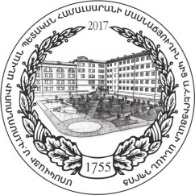 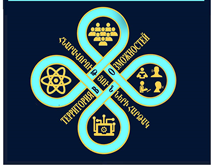 ՄԱՍՆԱՃՅՈՒՂԻՆ ԿԻՑ Ա.Հ.ԵՐԻՑՅԱՆԻ ԱՆՎԱՆ ՎԱՐԺԱՐԱՆ   ГИМНАЗИЯ ИМЕНИ А.Г.ЕРИЦЯНА ПРИ ФИЛИАЛЕ МОСКОВСКОГОГОСУДАРСТВЕННОГО УНИВЕРСИТЕТА ИМЕНИ М.В.ЛОМОНОСОВА
ՈՒՇԱԴՐՈՒԹՅՈՒՆ22.05.2021թ. տեղի է ունենալու  «Հնարավորությունների հարթակ» դպրոցական գիտահետազոտական II կոնֆերանսը։ Եթե Դուք հետաքրքրվում եք գիտահետազոտական և նախագծային գործունեությամբ, ապա այս կոնֆերանսը Ձեզ համար է։Կոնֆերանսի մասնախմբերն են.բնական գիտություններտեղեկատվական հաղորդակցման  տեխնոլոգիաներ (ՏՀՏ) հասարակագիտություն և պատմությունլեզվաբանությունԿոնֆերանսի աշխատանքային լեզուներն են - հայերեն,  ռուսերեն, անգլերեն։Կոնֆերանսի մասնակիցները - հանրակրթական ուսումնական հաստատությունների IX-XII դասարանների աշակերտները։  Հայաստանի մարզերից  և այլ երկրներից դիմող աշակերտները ցանկության դեպքում  կարող են մասնակցել հեռավար։ Կարող են ներկայացվել ինչպես անհատական, այնպես էլ թիմային  (մինչև 3 աշակերտ) աշխատանքներ։ Ելույթի տևողությունը - մինչև 10 րոպե։Կոնֆերանսի աշխատանքի սկիզբը -  մայիսի 22-ին՝ ժամը 11:00։Կոնֆերանսի անցկացման վայրը - ՄՊՀ մասնաճյուղի Երիցյան վարժարան,Հասցե -  ՀՀ, 0070, ք. Երևան,  Վարդանաց փ. 17։Կոնֆերանսին մասնակցելու համար անհրաժեշտ է լրացնել հայտը  և ուղարկել  cto@msu.am  էլեկտրոնային փոստին մինչև 18.05.2021թ. Մանրամասները վարժարանի կայքում․ http://school.msu.am/ Կազմկոմիտե